SLOVENŠČINA Danes se bomo pogovarjali o maternem jeziku. Več o tem izveš, ko prebereš spodnja besedila. Smo pa o tem že veliko povedali v drugem razredu.Pozorno preberi, kaj ti sporočajo tvoji vrstniki. Dečki prihajajo iz različnih okolij in govorijo različne jezike. UVOD V DANAŠNJO URO: Preden začneš z zapisom v zvezek preberi mojo razlago, tako boš lažje razumel/a današnjo snov...Vsem učencem našega razreda je skupno to,da smo učenci OŠ Frana Erjavca Nova Gorica in, da živimo v Sloveniji. V šoli se vsi učimo v slovenskem jeziku, to je naš učni jezik, ker se v tem jeziku učimo vseh predmetov.  Slovenščina je tudi jezik našega okolja, ker živimo v Sloveniji in se z njim sporazumevamo v vseh javnih ustanovah. Vsi se učimo tudi angleščine, to je naš tuj jezik.  Je do tu vse razumljivo? Torej, do tu je za vse nas enako. Sedaj pa poglejmo v čem se med seboj razlikujemo.Ali smo vsi rojeni v Sloveniji? Ne.  → Torej, nimamo vsi istega prvega ali maternega jezika, imamo pa vsi isti jezik okolja in isti tuj jezik. Sedaj mislim, da je veliko bolj razumljivo kaj se bomo danes učili. Zapis v zvezek: RAZLIČNI SMO – VRSTE JEZIKOVMaterni jezik  ali prvi jezik, je jezik, ki se ga naučimo prvega. Če se preselimo v drugo državo, se tam naučimo jezik okolja. Tuj jezik je jezik, ki se ga učimo v okolju, kjer ta jezik ni v naravi. Tak primer je angleščina v Sloveniji.    Konec zapisa v zvezek.Sedaj ko si to prepisal/a poskusi razvozlati vrste jezika za dečka Marka, Mateja in Roka.Zapis v zvezek:Mark se je rodil v Franciji, trenutno živi v ______________________ . Francoščina je njegov _______________ _____________, slovenščina je njegov _____________  _____________ . Rok  se je rodil v ___________________ , zdaj pa s starši živi v ______________ .  Slovenščina je njegov _______________ _________________. Nemščina je Rokov jezik __________________ . Matej se je rodil in živi v ______________________. Slovenščina je njegov _______________  ______________ . Angleščina in nemščina sta njegova _______________   ______________ . Po zgledu zgornje naloge, napiši še zase. Rodil-a sem se v .........Moj materni jezik je..........ŠPORTTudi jutri bo jasno a hladno vreme. Toplo se obleci, pojdi na sprehod, napni oči in v naravi poišči nekaj ZELENEGA, RDEČEGA, RUMENEGA, MODREGA, VIJOLIČNEGA, ORANŽNEGA, ČRNEGA, RJAVEGA. Za vsako dobljeno barvo sledi naloga:ZELENA – 10 počepov RDEČA – 10 vojaških poskokovRUMENA – 10 trebušnjakov MODRA – 10 enonožnih poskokovVIJOLIČNA – 1 minuta teka ORANŽNA – 10 x vrtiš boke v eno smer in 10 x v drugoČRNA – 10 x predklon in 10 x zaklonRJAVA – 10 x krožiš s rokami naprej in 10 x nazajMATEMATIKA – Številski izrazi (utrjevane)Vadi poštevanko na kartončkih (pokrivanki). Mimogrede, se je tvoj čas reševanja že kaj skrajšal? Če redno vadiš, sem prepričana, da se je zelooooo skrajšal.Sedaj preveri pravilnost včerajšnjega računanja.          3 • 8 - 5 = 24 – 5 = 19         47 - 7 • 6 = 47– 42 = 5         7 • 7 - 29 = 49 – 29 = 20         71 - 5 • 9 = 71 – 45 = 26         6 • 9 - 54 = 63 – 54 = 9Vzemi zvezek za matematiko in napiši naslov VAJA V zvezek prepiši spodnje račune in jih izračunaj. Ne pozabi na pravilo o prednosti. Podčrtaj si del računa, ki ga moraš najprej izračunati.Prvih 6 računov reši na daljši način, zadnjih 6 pa na krajši način. Pri obeh načinih si podčrtaj del računa, ki ga moraš najprej izračunati.Pazi tudi na matematična izraza + in -.3 • 6 + 54 = 18 + 54 = 7247 + 5 • 7 = ____________________________7 • 9 + 28 = ____________________________75 - 5 • 5 = ____________________________3 • 9 + 54 = ____________________________48 - 5 • 6 = ____________________________4 • 9 + 26 = 36 + 26 =  6252 - 5 • 8 = ______7 • 4 - 19 = ______85 + 5 • 3 = ______9 • 9 - 18 = ______39 + 6 • 0 = ______Vzemi SDZ/2 in reši na strani 92 nalogo 4. in 5. na daljši načinNa strani 93 nalogo 6. na krajši načinLIKOVNA UMETNOSTVečina družin bo ta konec tedna izdelovala velikonočne pirhe. Zato bomo tudi mi v tem tednu imeli likovno umetnost nekoliko drugače. Nalogo lahko izvedeš tudi v petek ali soboto.S pomočjo staršev ali drugih domačih po želji pobarvaj jajčka in se poizkusi v pečenju kruha. Peka kruha je prikazana na povezavi https://www.youtube.com/watch?v=ZBEyi63qXakLahko si pa sam-a izbereš poljuben recept.Nekaj idej za naravno barvanje pirhov.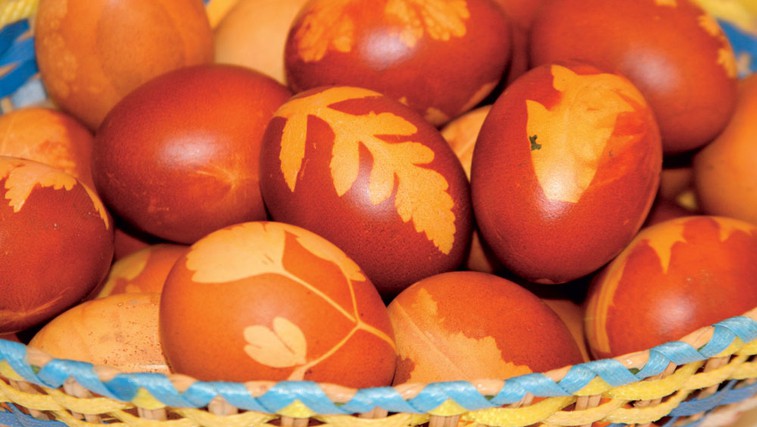 Rumeno vam bodo jajca obarvali naribano korenje, pomarančna lupina, žafranika in kurkuma v prahu.Da bi dobili zlato rumeno barvo, jajca skuhajte v čebuli, pri čemer ne uporabite samo olupka, ampak tudi prvo sočno plast čebule. Več čebulnih olupkov boste skuhali, temnejši odtenek rjavkaste barve boste dosegli. Tudi kuhanje v kavi vam bo dalo rjavo barvo.Kuhanje jajc v rdeči pesi bo jajca obarvalo oranžno, če jih boste namakali čez noč, pa bodo jajca rdeča.Škrlatno barvo boste na jajčkih prikuhali s teranom ali refoškom, na površini pa se bodo pojavili tudi drobni kristalčki vinskega kamna, ki bodo pirhe naredili še bolj posebne.Rožnata jajčka boste dobili s kuhanjem malin, rdečega grozdja ali šipka; sivkasti odtenek pa boste dosegli s pravim čajem.Zmečkane borovnice ali črni ribez bodo jajca obarvali v modrikasto sivo barvo, če pa bi radi jajca obarvali vijoličasto, skuhajte močan čaj iz borovnic in jajca v njem pustite stati čez noč.Če si želite modra jajca, je odlična izbira rdeče zelje, ki ga morate pustiti stati v vodi vsaj en dan.Zeleno pa vam bodo jajca obarvale na drobno sesekljane in prevrete ter ohlajene koprive in špinača.Intenzivnost barv: Da bo barva jajc bolj intenzivna, rastline pred kuhanjem nekaj ur namakajte v vodi, nato jih dobro prekuhajte, precedite in ohladite. V ohlajeni obarvani vodi pa jajca, ki jih skuhajte v vodi z žlico kisa, namakajte čez noč. 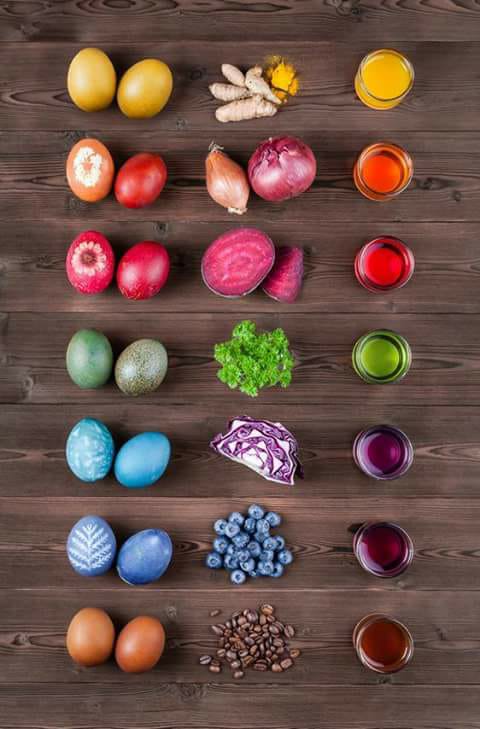 Še en recept za kruh. Sliko lahko povečaš.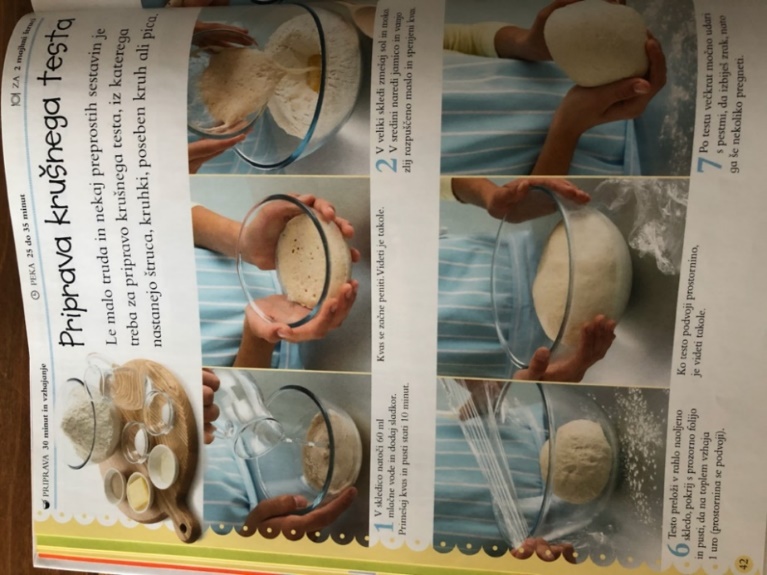 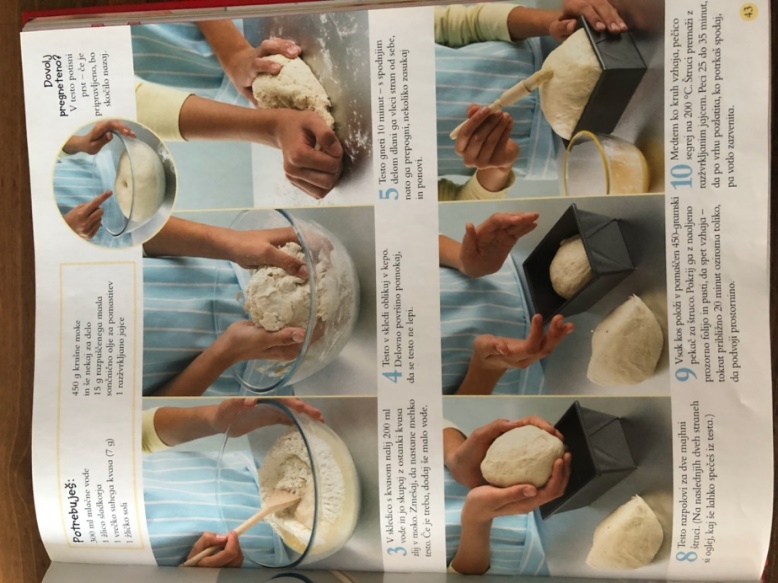 